Уведомление о предстоящем заседании специальной комиссии по определению границ прилегающих территорий к некоторым организациям и объектам на территории города Нижнего Новгорода, на которых не допускается розничная продажа алкогольной продукции и розничная продажа алкогольной продукции при оказании услуг общественного питания (далее – Комиссия)Комиссия образована в целях разработки необходимых мер в сфере регулирования оборота алкогольной и спиртосодержащей продукции, оценки рисков, связанных с принятием нормативно-правовых актов по определению границ прилегающих территорий, указанных в подпункте 10 пункта 2 и абзаце первом пункта 4.1 статьи 16 Федерального закона от 22.11.1995 № 171-ФЗ «О государственном регулировании производства и оборота этилового спирта, алкогольной и спиртосодержащей продукции и об ограничении потребления (распития) алкогольной продукции», в соответствии с Постановлением Правительства Российской Федерации от 23.12.2020 № 2220 «Об утверждении Правил определения органами местного самоуправления границ прилегающих территорий, на которых не допускается розничная продажа алкогольной продукции и розничная продажа алкогольной продукции при оказании услуг общественного питания» (далее – Постановление Правительства № 2220).Определение границ прилегающих к некоторым организациям и объектам территорий, на которых не допускается розничная продажа алкогольной продукции, осуществляется в соответствии с постановлением администрации города Нижнего Новгорода от 10.06.2013 № 2159 (ред. от 23.09.2022)  (далее – Постановление администрации № 2159).Департаментом развития предпринимательства и инвестиций администрации города Нижнего Новгорода разработан проект постановления администрации города Нижнего Новгорода «О внесении изменений в постановления администрации города Нижнего Новгорода от 06.12.2013 № 4759, от 31.12.2013 № 5183, от 16.05.2014 № 1789», предусматривающий установление границ прилегающих территорий, на которых не допускается розничная продажа алкогольной продукции и розничная продажа алкогольной продукции при оказании услуг общественного питания:Автозаводский район:ООО «Невролог плюс» (ул. Львовская, д.13);Приокский район:ООО «Централизованная лаборатория «АВК-Мед» (пр. Гагарина, д.180, пр. Гагарина, д.118, пр. Гагарина, д.111, ул.Академика Сахарова, д.109);Советский район:ООО Центр медицинской криологии «Онколор» (ул.Бекетова, 4а).Под вводимые ограничения попадают следующие торговые объекты:«Бар 24», пр. Гагарина, д. 180;бар «Градус 24», пр. Гагарина, д. 180;магазин «Бристоль», пр. Гагарина, д. 180;магазин «Бристоль», ул. Академика Сахарова, д. 109;магазин «Красное и белое», пр. Гагарина, д. 180;магазин «Мяснов», пр. Гагарина, д. 118.В соответствии с Постановлением Правительства № 2220 в состав Комиссии включаются представители органов местного самоуправления, заинтересованных физических лиц, проживающих на территориях соответствующих муниципальных образований, представителей организаций культуры, образования и охраны здоровья, расположенных на территории соответствующего муниципального образования, индивидуальных предпринимателей и юридических лиц, осуществляющих торговую деятельность на территории соответствующего муниципального образования, представители некоммерческих организаций, объединяющих хозяйствующих субъектов, осуществляющих торговую деятельность.В соответствии с положением о Комиссии, утвержденным Постановлением администрации № 2159, вышеуказанным лица вправе подать заявку на  участие в качестве члена Комиссии в предстоящем заседании Комиссии.Форма заявки прилагается к настоящему уведомлению.Адрес для направления заявки в письменном виде: департамент развития предпринимательства и инвестиций администрации 603000, г. Нижний Новгород, ул. Суетинская, д.1а, каб. 501 (график работы: с 9.00 до 18.00, в пятницу с 9.00 до 17.00, обеденный перерыв с 12.00 до 12.48).Адрес электронной почты для направления заявки в электронном виде: deppred@admgor.nnov.ruЗаседание комиссии состоится 14.12.2022, начало в 11 ч. 00 мин. (время московское) в формате видеоконференц-связи.Для доступа на мероприятие воспользуйтесь следующими данными: Ссылка для входа через браузер на персональном компьютере:https://vks.admgornnov.ru/#login_by_idID мероприятия для подключения: 858-666-988Директору департаментаразвития предпринимательства и инвестиций администрации города Нижнего НовгородаФедичевой Н.В.от_______________________________________________________________________________ФИО (наименование организации)адрес: г.Н.Новгород,________________________________________________________________тел.:_____________________________________Заявкана участие в качестве члена специальной комиссии по определению границ прилегающих территорий к некоторым организациям и объектам на территории города Нижнего Новгорода, на которых не допускается розничная продажа алкогольной продукции и розничная продажа алкогольной продукции при оказании услуг общественного питанияВ соответствии с постановлением администрации города Нижнего Новгорода от 10.06.2013 № 2159 «Об определении границ, прилегающих к некоторым организациям и объектам территорий, на которых не допускается розничная продажа алкогольной продукции на территории города Нижнего Новгорода» прошу включить меня в состав специальной комиссии по рассмотрению вопроса определения границ прилегающих к ООО «Невролог плюс» (ул. Львовская, д.13); ООО «Централизованная лаборатория «АВК-Мед» (пр. Гагарина, д.180, пр. Гагарина, д.118, пр. Гагарина, д.111, ул.Академика Сахарова, д.109); ООО Центр медицинской криологии «Онколор» (ул.Бекетова, 4а).  территорий, на которых не допускается розничная продажа алкогольной продукции и розничная продажа алкогольной продукции при оказании услуг общественного питания.Согласен(а) на обработку персональных данных:_____да/нет.Дата: «___»__________202__ года _________________ /____________________________ подпись                                                                     расшифровка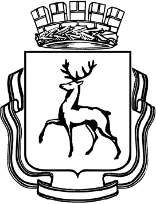 АДМИНИСТРАЦИЯ ГОРОДА НИЖНЕГО НОВГОРОДАПОСТАНОВЛЕНИЕВ соответствии с Федеральным законом от 22.11.1995 № 171-ФЗ «О государственном регулировании производства и оборота этилового спирта, алкогольной и спиртосодержащей продукции и об ограничении потребления (распития) алкогольной продукции», Постановлением Правительства Российской Федерации от 23.12.2020 № 2220 «Об утверждении Правил определения органами местного самоуправления границ прилегающих территорий, на которых не допускается розничная продажа алкогольной продукции и розничная продажа алкогольной продукции при оказании услуг общественного питания», постановлением администрации города Нижнего Новгорода от 10.06.2013 № 2159 «Об определении границ прилегающих к некоторым организациям и объектам территорий, на которых не допускается розничная продажа алкогольной продукции на территории города Нижнего Новгорода», на основании статьи 43 Устава города Нижнего Новгорода администрация города Нижнего Новгорода постановляет:1. Внести в постановление администрации города Нижнего Новгорода от 06.12.2013 № 4759 «Об утверждении схем границ прилегающих к некоторым организациям и объектам территорий, на которых не допускается розничная продажа алкогольной продукции на территории Автозаводского района города Нижнего Новгорода» изменения дополнив приложением № 193 в соответствии с приложением № 1 к настоящему постановлению.2. Внести в постановление администрации города Нижнего Новгорода от 31.12.2013 № 5183 «Об утверждении схем границ прилегающих к некоторым организациям и объектам территорий, на которых не допускается розничная продажа алкогольной продукции на территории Приокского района города Нижнего Новгорода» изменения дополнив приложениями №№ 89, 90, 91, 92 в соответствии с приложением № 2 к настоящему постановлению.3. Внести в постановление администрации города Нижнего Новгорода от 16.05.2014 № 1789 «Об утверждении схем границ прилегающих к некоторым организациям и объектам территорий, на которых не допускается розничная продажа алкогольной продукции на территории Советского района города Нижнего Новгорода» изменения дополнив приложением № 108 в соответствии с приложением № 3 к настоящему постановлению.4. Управлению информационной политики администрации города Нижнего Новгорода обеспечить опубликование настоящего постановления в официальном печатном средстве массовой информации – газете «День города. Нижний Новгород».5. Юридическому департаменту администрации города Нижнего Новгорода (Витушкина Т.А.) обеспечить размещение настоящего постановления на официальном сайте администрации города Нижнего Новгорода в информационно-телекоммуникационной сети «Интернет».6. Контроль за исполнением постановления возложить на исполянющего обязанности первого заместителя главы администрации города Нижнего Новгорода Егорова С.А.Глава города                                                                                          Ю.В. ШалабаевН.В. Федичева433 45 66ПРИЛОЖЕНИЕ № 1к постановлению администрациигородаот №Приложение № 193к постановлению администрации городаот 06.12.2013 № 4759Схема границ прилегающей территории, на которой не допускается розничная продажа алкогольной продукции и розничная продажа алкогольной продукции при оказании услуг общественного питания на территории города Нижнего НовгородаООО «Невролог плюс»район: Автозаводскийадрес: ул. Львовская, д.13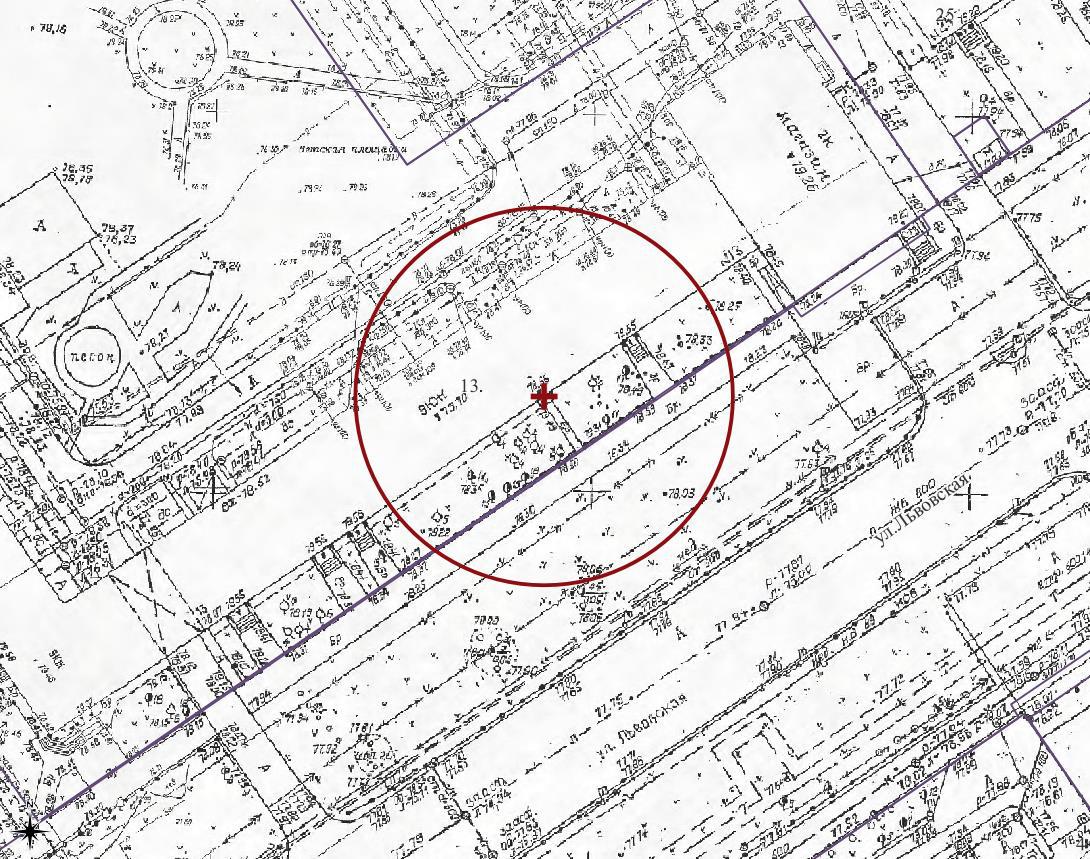 Условные обозначения:+- вход в здание (строение, сооружение) или вход на обособленную территорию- граница прилегающей территории, на которой не допускается розничная продажа алкогольной продукции и розничная продажа алкогольной продукции при оказании услуг общественного питания на территории города Нижнего НовгородаПРИЛОЖЕНИЕ № 2к постановлению администрациигородаот №Приложение № 89к постановлению администрации городаот 31.12.2013 № 5183Схема границ прилегающей территории, на которой не допускается розничная продажа алкогольной продукции и розничная продажа алкогольной продукции при оказании услуг общественного питания на территории города Нижнего НовгородаООО «Централизованная лаборатория «АВК-Мед»район: Приокскийадрес: пр. Гагарина, д. 180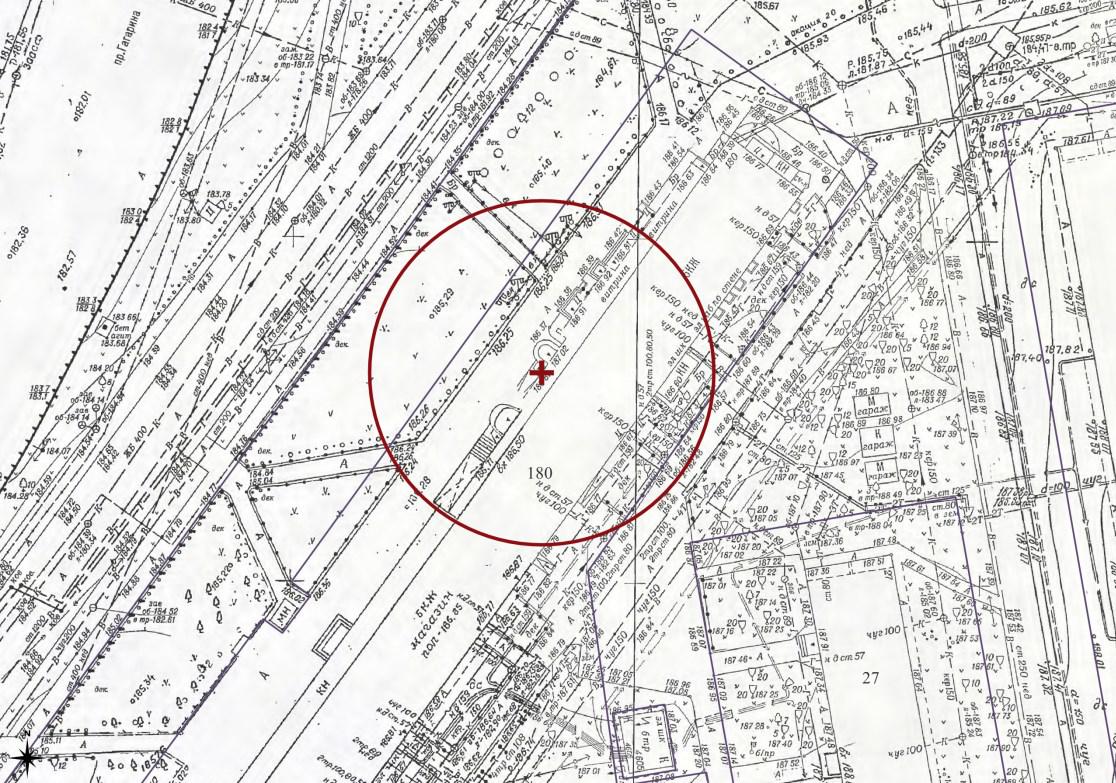 Условные обозначения:+- вход в здание (строение, сооружение) или вход на обособленную территорию- граница прилегающей территории, на которой не допускается розничная продажа алкогольной продукции и розничная продажа алкогольной продукции при оказании услуг общественного питания на территории города Нижнего НовгородаПриложение № 90к постановлению администрации городаот 31.12.2013 № 5183Схема границ прилегающей территории, на которой не допускается розничная продажа алкогольной продукции и розничная продажа алкогольной продукции при оказании услуг общественного питания на территории города Нижнего НовгородаООО «Централизованная лаборатория «АВК-Мед»район: Приокскийадрес: пр. Гагарина, д. 118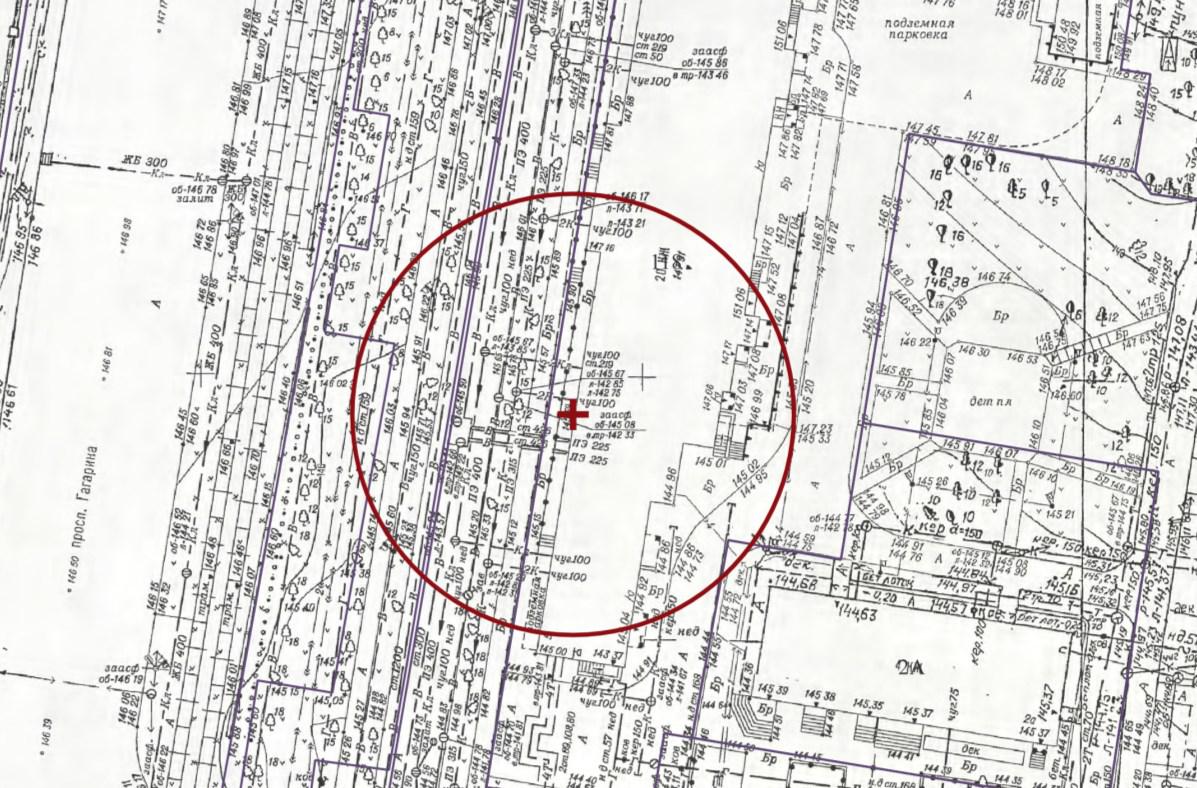 Условные обозначения:+- вход в здание (строение, сооружение) или вход на обособленную территорию- граница прилегающей территории, на которой не допускается розничная продажа алкогольной продукции и розничная продажа алкогольной продукции при оказании услуг общественного питания на территории города Нижнего НовгородаПриложение № 91к постановлению администрации городаот 31.12.2013 № 5183Схема границ прилегающей территории, на которой не допускается розничная продажа алкогольной продукции и розничная продажа алкогольной продукции при оказании услуг общественного питания на территории города Нижнего НовгородаООО «Централизованная лаборатория «АВК-Мед»район: Приокскийадрес: пр. Гагарина, д. 111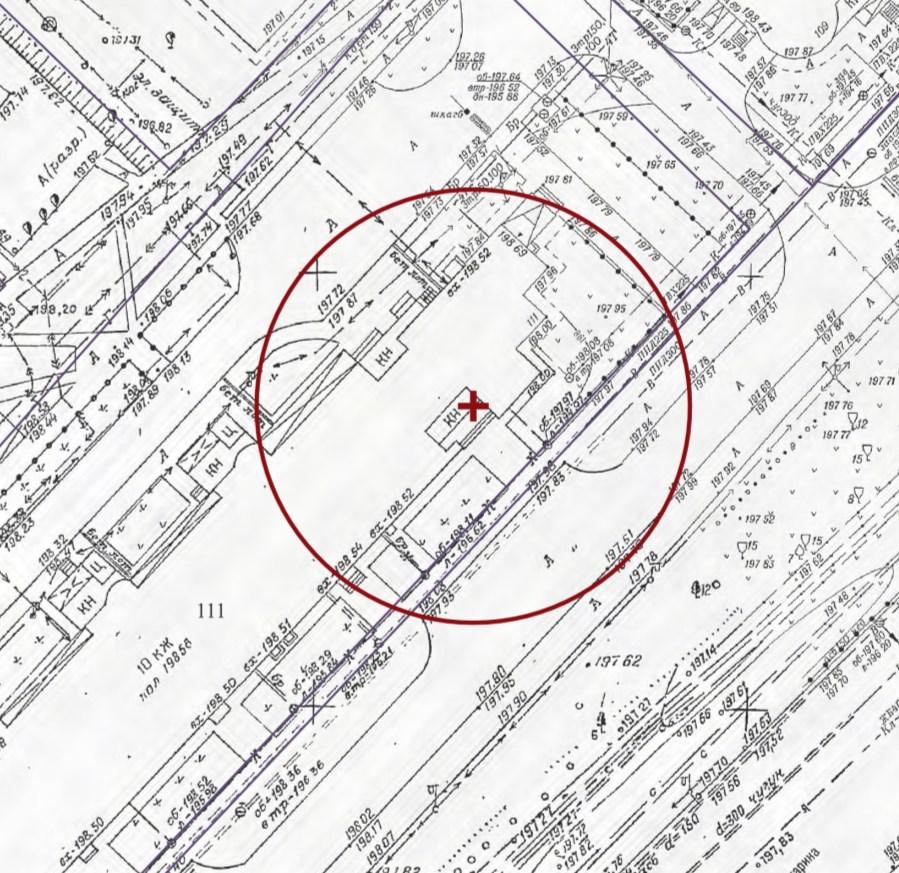 Условные обозначения:+- вход в здание (строение, сооружение) или вход на обособленную территорию- граница прилегающей территории, на которой не допускается розничная продажа алкогольной продукции и розничная продажа алкогольной продукции при оказании услуг общественного питания на территории города Нижнего НовгородаПриложение № 92к постановлению администрации городаот 31.12.2013 № 5183Схема границ прилегающей территории, на которой не допускается розничная продажа алкогольной продукции и розничная продажа алкогольной продукции при оказании услуг общественного питания на территории города Нижнего НовгородаООО «Централизованная лаборатория «АВК-Мед»район: Приокскийадрес: ул. Академика Сахарова, д. 109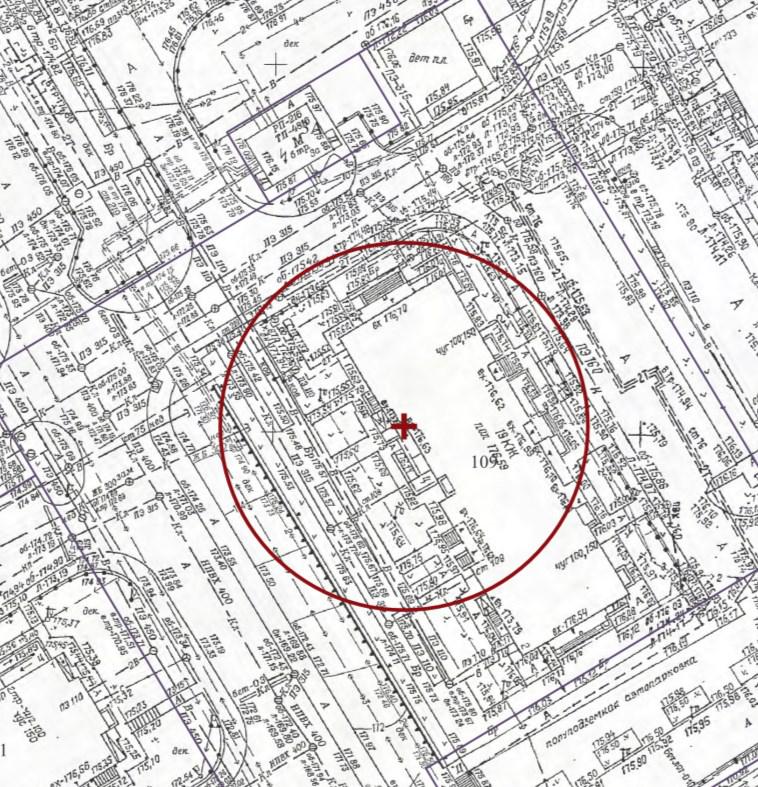 Условные обозначения:+- вход в здание (строение, сооружение) или вход на обособленную территорию- граница прилегающей территории, на которой не допускается розничная продажа алкогольной продукции и розничная продажа алкогольной продукции при оказании услуг общественного питания на территории города Нижнего НовгородаПРИЛОЖЕНИЕ № 3к постановлению администрациигородаот №Приложение № 108к постановлению администрации городаот 16.05.2014 № 1789Схема границ прилегающей территории, на которой не допускается розничная продажа алкогольной продукции и розничная продажа алкогольной продукции при оказании услуг общественного питания на территории города Нижнего НовгородаООО Центр медицинской криологии «Онколор»район: Советскийадрес: ул. Бекетова, д. 4А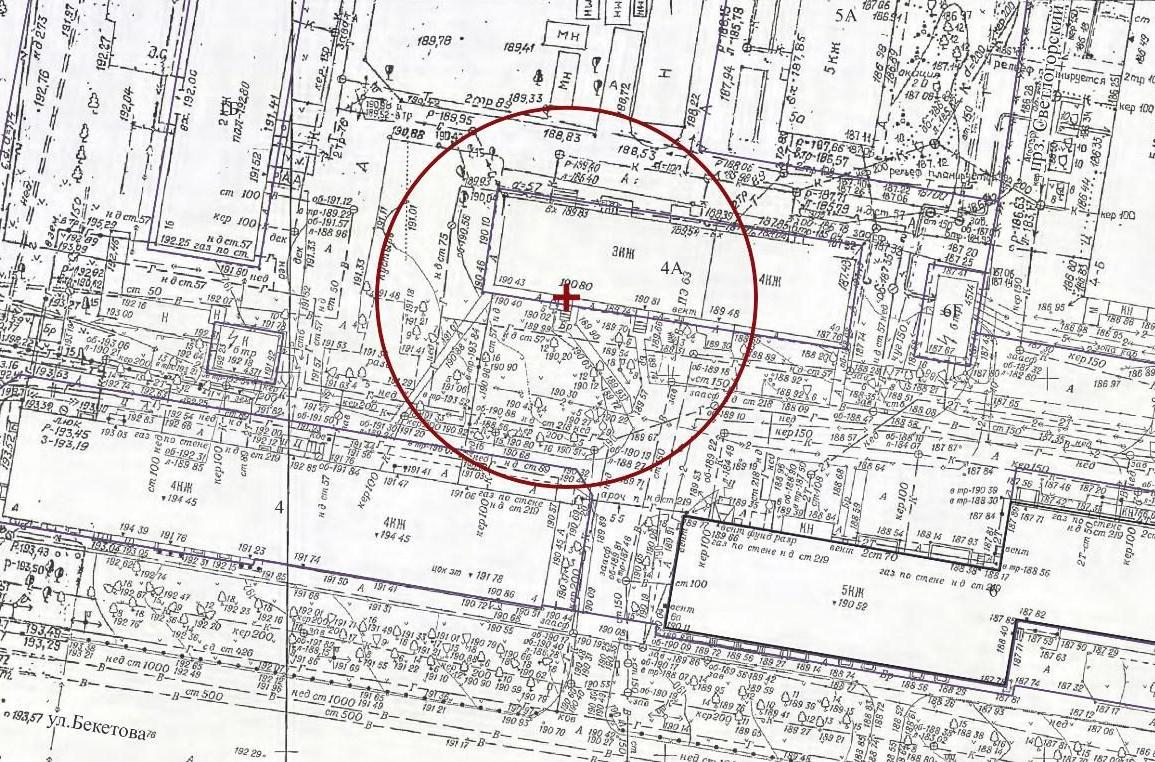 Условные обозначения:+- вход в здание (строение, сооружение) или вход на обособленную территорию- граница прилегающей территории, на которой не допускается розничная продажа алкогольной продукции и розничная продажа алкогольной продукции при оказании услуг общественного питания на территории города Нижнего НовгородаПриложение:1. Форма заявки на участие в качестве члена специальной комиссии.2. Проект постановления администрации города Нижнего Новгорода «О внесении изменений в постановление администрации города Нижнего Новгорода от 06.12.2013 № 4759, от 31.12.2013 № 5183, от 16.05.2014 № 1789».№ ┌┐